Додаток до рішення Київської міської радивід _____________ № _____________План-схемадо дозволу на розроблення проєкту землеустрою щодо відведення земельної ділянки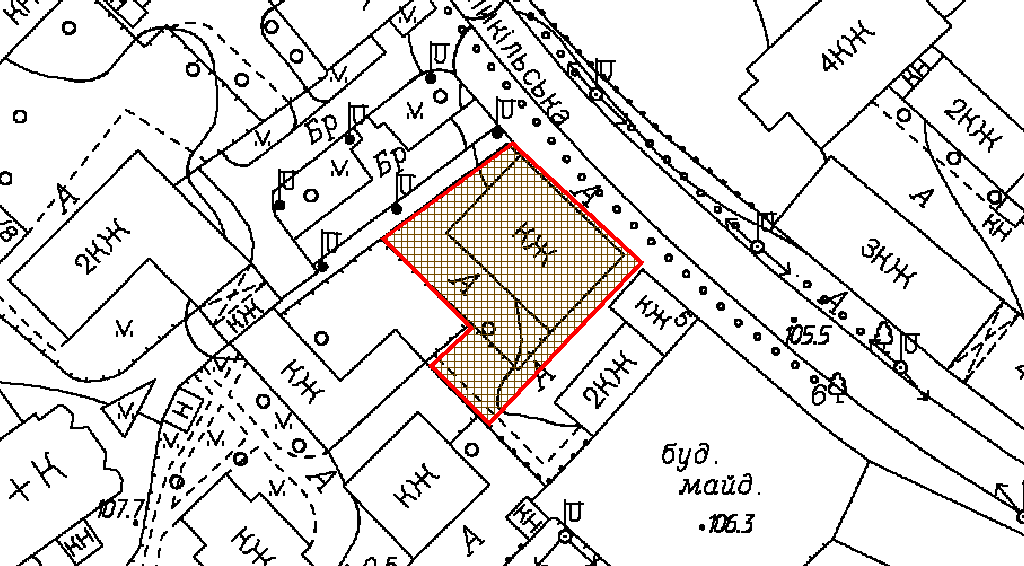 клопотаннявід 01.05.2024 № 482012548код земельної ділянки85:425:0106юридична/фізична особаКОМПАНІЯ «КЕЙПМЕН ЛІМІТЕД»адреса земельної ділянким. Київ, р-н Подільський, вул. Притисько-Микільська, 5цільове призначеннядля будівництва та обслуговування будівель ринкової інфраструктури (адміністративних будинків, офісних приміщень та інших будівель громадської забудови, які використовуються для здійснення підприємницької та іншої діяльності, пов’язаної з отриманням прибутку)орієнтовний розмір0,10 гаКиївський міський головаВіталій КЛИЧКО